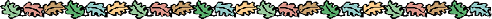 Кружок «Народные игры»ПРАЗДНИК «КАК У НАШИХ У ВОРОТ»Руководитель: Овечкина Галина Дмитриевнаучитель начальных классов2015 г.ПРАЗДНИК «КАК У НАШИХ У ВОРОТ»Цель: Приобщение детей к истокам русской народной культуры.Задачи:Создать атмосферу теплоты, доброжелательности, радости.Закрепить знания правил народных игр: «Дедушка Рожок», «Солнце»,  «Заря – заряница», «Пирог».Способствовать развитию речи, творческих способностей.Способствовать развитию коммуникативных и личностных умений .Способствовать развитию физических качеств.Способствовать воспитанию любви к родной культуре. Оборудование: русские народные  костюмы, ленты, музыка народная, балалайки, домик, желтые и зеленые листья, корзинка.Ход праздникаВедущий:Посредине земного шараЕсть земля под названием Русь.Где рассветов горят пожары,Где дубов просветленная грусть.Здесь озёра с водой живою,Соловьиных ночей разлив!Как я счастлив, что здесь живу я,Что частица я этой земли!В зал входят ведущие – мальчики в русских народных костюмах.1мальчик:  Ото всех дверей, ото всех ворот- приходи скорей, торопись , народ!2 мальчик: Открываются ворота, выходи кому охота!1мальчик:   А кому неохота- тоже выходи!( Делают ворота. Дети заходят в зал)2 мальчик:  Пожалуйте, гости дорогие!                      Давно мы вас ждем-поджидаем,                       Праздник без вас не начинаем.1мальчик:   У нас для каждого найдется и местечко, и словечко.2 мальчик:  Сегодня будут игры, танцы, смех,                      Хватит радости для всех.1мальчик:   А собрались мы сегодня, чтобы вспомнить старину, поиграть в русские народные игры, в которые играли ваши бабушки и прабабушки,Дедушки и прадедушки.2мальчик:   У каждого народа есть свои традиции, свои песни, сказки, игры.                      Будем праздник начинать, будем петь и танцевать!                      Хоровод заведем, песню звонкую споем!Хоровод под русскую народную музыку(звучит балалайка)Иван: ( берет балалайку)Заиграй-ка , балалайка,              Заиграй-ка, звончата! Дома ли Марья? Дома ли Дарья?              Дома ли душенька- Катюшенька?Девочки:  Мы туточки.Мальчики: ( кланяются) Красны девицы, гулять просим.Девочки: Чем вы нас развеселите? Чем сегодня удивите?                  Что расскажете? Что покажете?Мальчики:  Где мы были мы не скажем, а что делали покажем!1мальчик:              ИГРА «Дедушка-Рожок»                    Раз, два, три, четыре, пять, мы собрались поиграть.                    Чижик- пыжик прилетел и тебе водить велел!( Выбранный  ребенок выходит в круг) Он Дедушка-рожокПравила  игры: Игроки перебегают из одного домика в другой.                              Дедушка-Рожок всех ловит . Кого поймает , уводит с собой в дом.			Пойманные игроки ловят вместе с ним.Дедушка-рожок: Кто меня боится?!Дети: Никто!Дедушка – рожок,Съешь с горошком пирожок!Дедушка-рожок,Съешь с горошком пирожок!Ведущий: Разделимся на команды!		Раздаю листочки: 		Кому золотой!		Кому зеленой!		Разлетайтесь листочки по домам!(Начинается игра)Ведущий: Стоп игра!		Раз, два, три!		Снова в круг иди!		Выбираем нового Дедушку – рожка!(По считалке выбирают водящего)(Игра)Ведущий: Красны -девицы, как понравилась вам игра?!(Похлопайте в ладоши)Ведущий: Ой, ребята, тише, тише!Что-то странное я слышу!Кто-то к нам сюда спешит... Петрушка: Здравствуйте, ребятишки, девчонки и мальчишки!А вы знаете, как зовут меня? Я принес вам интересную игру «Добавлялки».Я начинаю, а вы продолжайте.ИГРА «ДОБАВЛЯЛКИ»Ок-ок-ок — покатился ... (колобок)! Су-су-су — петушок прогнал... (лису)! Цо-цо-цо — снесла курочка... (яйцо)! Ят-ят-ят — серый волк не съел... (козлят)! А'на-а'на-а'на — несут лебеди... (Ивана)! Ок-ок-ок — не садись на....(пенек)!Ко-ко-ко – светит… (солнышко)!Петрушка: Молодцы, ребята! Хорошо знаете сказки!Дети: Петрушка, а мы знаем игру «Солнышко»Петрушка: Давайте поиграем!Игра с Солнцем. В центре круга – «солнце» (на голову ребенку надевают шапочку с изображением солнце). Дети хором произносят:Гори, солнце, ярче –Летом будет жарче,А зима теплее,А весна милее.Дети идут хороводом. На 3-ю строку подходят ближе к «солнцу», сужая круг, поклон, на 4-ю – отходят, расширяя круг. На слово «Горю!» - «солнце» догоняет детей.	По считалке дети выбирают водящего:1мальчик:		Я пойду куплю дуду!			Я по улице пойду!			Громче, дудочка, дуди!			Мы играем, 			Ты, води!(Дети играют)Ведущий: Покажите, как понравилась вам эта игра!		Похлопайте в ладоши.Ведущий: А теперь поиграем в русскую народную игру «Заря – заряница»    Игра «Заря-Заряница» 
В центре укрепляется (или один из играющих держит) шест, на котором закреплены разноцветные ленты (длиной около 2 м). Выбирается водящий, который стоит или идёт вокруг играющих, остальные берутся за концы лент и начинают ходить вокруг шеста с песней: 
Заря-Заряница – Красная девица 
по полю ходила, ключи обронила, 
ключи золотые, ленты расписные. 
Раз, два – не воронь, 
беги, как огонь! 
На слове «огонь» водящий дотрагивается до того, кто оказался напротив него (или кого он себе заранее приглядел), тот бросает конец своей ленты и они в разные стороны бегут вокруг играющих. Кто первый схватит свободную ленту, тот становится в круг, опоздавший остаётся водить. По считалке выбирают водящегоСчиталка:  Катится яблочко с крутой горы,		Кто поднимет, тот води!(Дети играют)Ведущий: Покажите, как понравилась вам эта игра!		Похлопайте в ладоши.Ведущий: На нашем празднике начинается очень вкусная игра.Игра «Пирог»Дети стоят в двух шеренгах друг к другу лицом. Между шеренгами садится участник, изображающий «пирог». Все поют:Да какой он высоконький,Да какой он широконький,Да какой он мягонький,Режь его, да ешь!Во время пения при словах «высоконький» поднимают руки вверх, «широконький» - разводят в стороны, «мягонький» - гладят по животу.Сразу после слов «Режь его да ешь» к «пирогу» бегут по одному участнику от каждой шеренги. Кто первый коснется «пирога», уводит его в свою команду, а неудачник остается изображать «пирог». Выигрывает группа, забравшая больше «пирогов»По считалке выбирают водящегоСчиталка:  Шёл котик по лавочке,		Раздавал булавочки.		Раз, два, три !		А водящим  будешь, ты!(Дети играют)1мальчик:   Играми да плясками сыт не будешь. Славится русский народ                       Гостеприимством да угощением!2мальчик:  Не красна изба углами, а красна пирогами!                     Чай горячий на столе, пышки и варенье!                      Приглашаем вас отведать наше угощенье! Ведущий:   Чай пить – не дрова рубить!                      Приглашаем всех к столу!